Учреждение «Гомельский областной центр народного творчества»На клубной орбитеВыпуск 1Сборник сценариев патриотической и идеологической тематикиг. Гомель2023На клубной орбите. Сборник сценариев патриотической и идеологической тематики /Сост. Т.В. Хохрякова. – Гомель: Учреждение «Гомельский ОЦНТ», 2023. – 48 с.Уважаемые коллеги!Для каждого из нас родная земля – самая привлекательная и неповторимая. И где бы мы не оказались, в каких бы прекрасных странах не побывали, мы всегда будем ждать встречи со своим родным краем.Целью этого сборника стало содействие осознанию подростками принадлежности к белорусскому народу, объединённому общей историей и традициями, воспитание у подростков чувства гражданственности, патриотизма и формирование национального самосознания.Данный сборник – это копилка практического опыта и результатов многодневной работы специалистов ГУК «Добрушский районный Дворец культуры», ГУК «Петриковский районный центр культуры и народного творчества», ГУК «Брагинский районный дом культуры».В данном сборнике вы найдёте сценарии мероприятий с различными формами досуговой деятельности: концертная программа, квест-игра, час патриотизма, познавательная и торжественная программы.Беларусь – мая АйчынаКанцэртная праграмаВядучы 1. Добры дзень, дарагія сябры! Мы рады вітаць вас на святочным канцэрце «Беларусь – мая Айчына», прымеркаваным да новага дзяржаўнага свята – Дня народнага адзінства.Вядучы 2. Свята азначае ўз’яднанне заходніх і ўсходніх зямель Беларусі ў верасні 1939 года. Такім чынам, быў здзейснены акт гістарычнай справядлівасці: беларускі народ, падзелены супраць яго волі, стаў адзіным. Вядучы 1. Але не менш значны і сучасны кантэкст свята: каб адстаяць права і далей развівацца як незалежная дзяржава, грамадства павінна быць адзіным. Устанаўленне Дня народнага адзінства 17 верасня падкрэслівае пераемнасць пакаленняў, непахіснасць і самадастатковасць беларускай нацыі і дзяржаўнасці.Вядучы 2. Дзень 17 верасня вярнуўся ў наш святочны каляндар не толькі як напамін пра каштоўнасць свабоды і незалежнасці, але і як даніна эпосе, якая падарыла нам, беларусам, права заняць сваё месца на карце свету. Вядучы 1. Нам усім, хто бачыць свет па-рознаму, варта ўсвядоміць, што ў нас адзіная каштоўнасць – любімая зямля.Вядучы 2. Са святам…Разам. З Днём народнага адзінства! Музычны нумар.Вядучы 1. Краіна Беларусь. Наша Бацькаўшчына, наша Айчына. Наша вечна маладая, квітнеючая і такая старажытная беларуская зямля. Наш родны кут. Вядучы 2. Беларусь... Колькі ў гэтым слове сілы, годнасці, веры, дабра і любові. Беларусь – Белая Русь. Белая – значыць светлая, чыстая, нявінная. На працягу стагоддзяў з пакалення ў пакаленне беларусаў перадаваліся законы любові і вернасці, дабрыні і спагады, чалавечнасці і мудрасці, гэтых няўхільных законаў жыцця. Вядучы 1. Так, гэты неацэнны скарб застаўся ў спадчыну нашчадкам. А сёння нашчадкі – гэта мы, сучаснае пакаленне беларусаў. І мы павінны не толькі захоўваць традыцыі свайго народа, але і жыць у сучаснасці і тварыць будучыню нашай агульнай Радзімы, зямлі, якая завецца Беларусь. Музычны нумар.Вядучы 2. Чым далей адыходзіць маленства, тым даражэйшым і найлепшым становіцца той край, дзе ты некалі ўпершыню пачуў клёкат буслоў, убачыў вясёлку, адчуў водар кветак. Вядучы 1. Дзе разам з бацькам зрабіў свой першы крок. Дзе спачатку пачуў ад матулі, а потым вымавіў свае першыя словы. Дзе першы раз засмяяўся ад счасця альбо заплакаў ад крыўды. Гэта той край, дзе ты нарадзіўся. Вядучы 2.Радзіма мая дарагая,Ты ў шчасці жаданым жыві:Я сэрцам табе прысягаюІ шчырай сыноўняй любві.Мы дружбы народам жадаемІ шчырай братэрскай любві.Радзіма мая дарагая,Красуйся і ў шчасці жыві!Музычны нумар.Вядучы 1. Хто мы? Мы – беларусы! Мы называемся так, бо нарадзіліся беларусамі, ускарміліся з беларускай зямлі, узгадаваліся і жывём на Беларусі. Беларусь – гэта мы, розныя па часе нараджэння, па родзе, па дзейнасці, па характары. Але аб’яднаныя адной прасторай, адной духоўнай плынню. Вядучы 2. Быць Беларусам – гэта значыць,Свайго ні гуку не забыць,Усё чужое перайначыць,Каб Беларусі вечнай быць!Музычны нумар.Вядучы 1. Адным са здабыткаў кожнага народа з’яўляецца яго мова. Мова – гэта ўвасабленне духоўнай сувязі чалавека з навакольным асяроддзем, яго малой радзімай. Беларуская мова і беларусы – не выключэнне. Вядучы 2. Сувязь чалавека з яго родам праз прашчураў і нашчадкаў, з яго роднай зямлёй найбольш выразна выяўляецца ў беларускіх народных песнях, фальклоры, старадаўніх легендах і паданнях. Мова – гэта нацыянальны каларыт традыцый і звычаяў. Мова перадае сам дух беларускага народа. Вядучы 1.      Захавай маю мову для родных маіх, Захавай не як памяць, а кветку жывую, Захавай маю мову, як зрок і як слых, Як мелодыю свету, якую я чую. Музычны нумар.Вядучы 2. Гістарычная памяць не мае тэрміну даўнасці і часовых рамак. Гістарычная памяць народа – гэта тая жыццёвая аснова, на якой трымаецца кожны з нас. Таму захаванне гістарычнай памяці мае выключнае значэнне для будучыні нашай краіны, нашага народа. Трэба шанаваць сваю гісторыю, традыцыі і той нацыянальны падмурак, які стагоддзямі ўмацоўваўся ў барацьбе народа за адзінства і дзяржаўную незалежнасць.Вядучы 1. Нас усіх аб’ядноўвае гістарычная памяць, і мы павінны быць годнымі подзвігу, здзейсненага нашымі бацькамі, дзядамі і прадзедамі. Мы не маем права забываць аб тым, якой цаной дасталася нашым продкам Вялікая Перамога. Вера ў свой народ, вера ў непераможнасць Айчыны дапамагла выстаяць у нялёгкай барацьбе.Музычны нумар.Вядучы 2. Традыцыйная культура беларусаў мае глыбокія карані. А з чаго гэта ўсё бярэцца? З гісторыі. Былі ў нашай гісторыі і ўздымы, і заняпады. Але ж мы дасягнулі пэўнай мэты. Мы шануем нашу Беларусь, мы не забыліся сваёй гістарычнай спадчыны. Мы маем сваю гістарыю і ганаровае званне “беларусы”. Вядучы 1. Наша Беларусь – адметная краіна на планеце Зямля. А гэта значыць, мы павінны ведаць сваю гісторыю, культуру, імёны славутых людзей, ганарыцца ўсім гэтым, шанаваць і ўслаўляць.Музычны нумар.Вядучы 2. Адкуль жа бярэ пачатак любоў да ўсяго, што змяшчаецца ў адным слове – Радзіма? Напэўна, выток гэтай любові там, дзе ты нарадзіўся, там, дзе ты жывеш.Вядучы 1. Любіць сваю Радзіму – гэта значыць захоўваць унікальную гісторыка-культурную спадчыну, прымнажаць яе эканамічны і інтэлектуальны патэнцыял, клапаціцца аб працвітанні краіны. Мы павінны прыкладаць усе намаганні, каб наша родная Беларусь мацнела і прыгажэла з кожным днём.Вядучы 2. Няхай шчасліва будзе наша краіна, наша светлая і прыгожая Беларусь!Музычны нумар.Вядучы 1. Мы ганарымся нашай гісторыяй і нашымі дасягненнямі.Вядучы 2. Нас аб’ядноўвае працавітасць і чалавечнасць…Вядучы 1. Пачуццё гістарычнай памяці аб кожным…Вядучы 2. Згуртаванасць, салідарнасць і ўзаемаразуменне…Вядучы 1. Суверэнная дзяржава…Вядучы 2. Нашы беларускія карані, самабытныя традыцыі, багатая культура і любоў да сваёй Радзімы. Вядучы 1. Са святам!Вядучы 2. З Днём народнага адзінства!ДУК «Добрушскі раённы Палац культуры»В единстве народа – сила страныКонцертная программаПрограмма открывается гимном Республики Беларусь.Ведущий. Здравствуйте, дорогие друзья!Ведущая. Добрый день, жители и гости города! Сегодня у нас ещё одна торжественная и праздничная дата, ещё один повод собраться всем вместе в радостном вихре песен и танцев, поговорить о судьбе Родины и построить светлые планы на будущее!Ведущий. В соответствии с Указом Главы государства в Беларуси учреждён государственный праздник День народного единства. Это день стал актом исторической справедливости в отношении белорусского народа, разделённого против его воли в 1921 году по условиям Рижского мирного договора.Ведущая. Восстановленное в 1939 году единство позволило Беларуси выстоять в годы Великой Отечественной войны, занять почётное место в международном сообществе, стать одним из соучредителей Организации Объединённых Наций.Ведущий. Сегодня белорусский народ един в выборе стратегического курса на развитие сильной, суверенной и процветающей страны. Установление Дня народного единства 17 сентября подчёркивает преемственность поколений, незыблемость и самодостаточность белорусской нации и государственности.Концертные номера «Вместе мы едины», «Родная земля» из репертуара Л. Лещенко, «Куточак Беларуси»Ведущий.Как здорово понять, что мы – едины!Что все мы вместе, оттого сильны!И дружбой нашей мы непобедимы!Её крепить и множить мы должны!Ведущий.И праздник – День народного единства,Пусть станет дорог и понятен всем,Мы призываем всех объединиться,Забыть про распри и обиды насовсем!Ведущая. А что нас всех объединяет?! – Родина.Детский литературно-художественный монтаж. На фоне музыки дети (10-15 лет) читают  стихи о Родине, в процессе чтения на арьерсцене в стилизованных белорусских костюмах появляются дети с детскими рисунками и символами страны (красные и зелёные ленты, флажки, шарики, букетики колосков с васильками) в руках. На последнем стихотворении девочки с рисунками выходят вперёд на общий поклон вместе с чтецами.Примеры стихов для чтения:О Беларусь, мая шыпшына,Зялёны ліст, чырвоны цвет!У ветры дзікім не загінеш,Чарнобылем не зарасцеш.Пялёсткамі тваімі стану,На дзідры сэрца накалю,Тваіх вачэй – пад колер сталіПраменне яснае люблю!Ніколі пройме з дзікім ветрамНе развіваць дзявочых косІмкнешся да Камуны свету,Каб радасць красавала скрозь.Варожкасць шляху не зачыніць,У перашкодзе дух расце,О Беларусь, мая шыпшына,Зялёны ліст, чырвоны цвет!***Мая Радзіма – рэчка, лес і поле,Мая Радзіма – спевы жаўракоў,Мая Радзіма – мова, вера, воля,Мая Радзіма – спадчына вякоў.Сваёй Радзімай трэба ганарыцца,Любіць яе і працай праслаўляць.Мая Радзіма – творчасці крыніца,Табе я вершы буду прысвячаць!***Радзіма, беларуская зямля,Ты зведала пакуты і трывогі.Зняважанай і спаленай была,Тапталі гонар твой не раз чужыя ногі.Ды кожны раз, нібы вясновы сад,Пакінуўшы зіму і ліхалецце,Расой амыўшы боль і чорны страх,ты апраналася ў пяшчотны белы квецень.Святая, непаўторная зямля,Ты гонар наш, надзея і апора.Рукою цвёрдай, у працоўных мазаляхНас уратуеш у будучым ад гора.***Беларусь! Ты маці! І песня! І слава!Праслаўляецца працаю кожны твой род,Расцвітай, харашэй, незалежная наша дзяржава,Мірна ў згодзе жыві, беларускі народ!***Дык, красуй ў прасторы ты летнім,Радзімая сэрцу зямля,Сагрэтая сонцам і словам,Краіна-матуля мая!***Усіх, усіх шаноўныя вітаем,Ды запрашаем вас у госці мы,Бо сёння свята адзначаеЦудоўная рэспубліка мая!Концертный номерВедущий. Первое упоминание Белой Руси относится к XIII веку. Разные исторические события отражались в названии республики. В 1991 году, после распада СССР, преемником Белорусской социалистической республики была объявлена Республика БеларусьВедущая.Во сне тебя, родная, вижу,Чем дальше ты, тем сердцу ближе.Тебя люблю, тобой горжусь,Моя родная Беларусь.Люблю неброскую, простуюЯ красоту твою земную:Торжественны и величавыТвои тенистые дубравы.И с облаками разговорВедёт вечнозелёный бор.Болота, речки, редколесье – Мой край родной, моё Полесье…Концертный номер  Ведущая.Судьбой своею трудной и красивой,Добром и силойСлавен край родной.Летит вперёд родная Беларусь,И песни, словно крылья за спиной.Без песен нам и жить-то было б скучно,С рожденья мы без песен никуда.А песня нам и друг, и хлеб насущный,Нам песня, словно воздух и вода.Концертный номерВедущая.Радзіма мая, залатое Палессе,Мае спадзяванні і думкі ўсе,Крыніц перазвоны ў задумлівым лесе,Спеў перапёлкі ў спелым аўсе.Радзіма мая – дарагое Палессе,Мае спадзяванні і мары ўсе,Кутком непаўторным слывеш ва усім свецеІ славаю сціплых, сардэчных людзей.Концертный номерВедущий.Дай руку, друг, мы вместе встанем в круг,Заплетём венок всемирной дружбы,В единстве мы сильны, в единстве мы добры,Нам жить семьёй одной большою нужно.Концертный номерВедущая. Дорогие друзья, с праздником вас и ваших близких!Ведущая. Только в согласии, мире, сплочённости, взаимопонимании и терпимости друг к другу мы можем достичь возрождения и приумножения славы и величия нашей Родины! С праздником вас!ГУК «Петриковский районный центр        культуры и народного творчества»Беларусь – страна единства!Квест-играДля проведения квеста необходимо наличие мобильных телефонов у участников.Ведущий. Добрый день, дорогие ребята. Мы пригласили вас принять участие в квесте, посвящённом Дню народного единства. Беларусь всегда славилась добрыми традициями, уважительными отношениями между людьми разных национальностей и вероисповеданий. «Патриотизм, народные ценности и нравственные идеалы, подлинная сплочённость общества, основанные на общем прочтении исторических христианских традиций и видении будущего – это основополагающие концепты народного единства», – сказал наш Президент А. Г. Лукашенко. Скажите, ребята, что обозначает слово единение, единство? (Ребята высказывают своё мнение по данному вопросу). Верно. Единение – это когда все люди вместе. И наш сегодняшний квест называется «Беларусь – страна единства!» (Участники рассаживаются группами за тремя столами и знакомятся с правилами игры). Ведущий. За каждое правильно выполненное задание вы получаете QR-код. Вам необходимо выполнить все задания квеста, чтобы разгадать ключевую фразу игры, зашифрованную QR-кодами. Желаю всем удачи. Будьте внимательны, мы переходим к выполнению задания №1. Задание № 1. Символы БеларусиВедущий. Ваша задача ответить правильно на вопросы QR-викторины. Чтобы прочитать вопрос, вам необходимо с помощью мобильных устройств отсканировать QR-код. Свои ответы впишите в таблицу. Если вы правильно справитесь с заданием, получаете QR-код с зашифрованной фразой. Ведущий. Ребята, скажите, что нам помогает различать страны? (Ответы участников.) Верно, их государственные символы. Официальными символами любой страны являются государственный флаг, герб и гимн. Есть они и у нас. Государственный герб и флаг были утверждены на республиканском референдуме 14 мая 1995г. Государственный гимн Республики Беларусь был утверждён 2 июля 2002 года на основании общественного обсуждения с учётом предложений комиссии по проведению конкурса по созданию текста и музыки гимна. Задание № 2. Государственный гимн Республики БеларусьКомандам предлагается распечатка со словами гимна Беларуси (1 куплет и припев), но в ней имеются пропуски. Участники должны заполнить все пропуски.Во время проверки с помощью мультимедийного проектора на доске появляется презентация со словами гимна Республики Беларусь, и команды проверяют правильность выполненного задания. Ведущий. Молодцы! Вы справились с очередным заданием и получаете следующий QR-код. Беларусь! Сердце центральной Европы. Особый шарм Беларуси придаёт изящество и многогранность её архитектуры. Это гармоничное сочетание исторического наследия и современного достояния. Следующее задание называется «Беларусь культурная». Разместите и приклейте изображения культурных объектов в соответствии с местом их расположения (по областям).Задание № 3. «Беларусь культурная»1.            2 .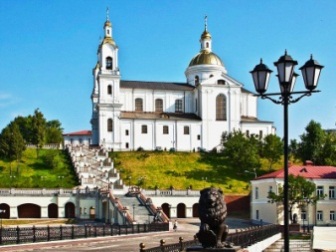 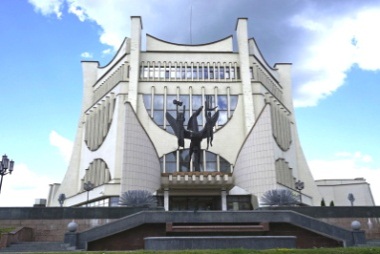     3.                 4. 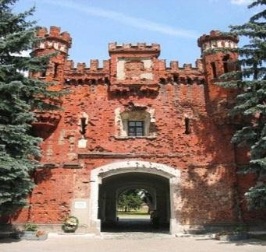 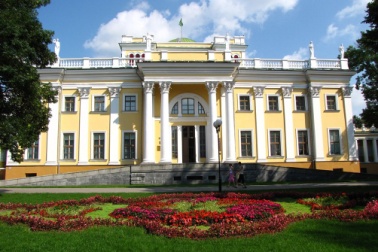 5.                 6. 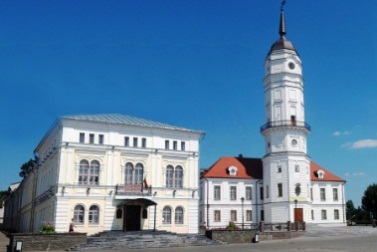 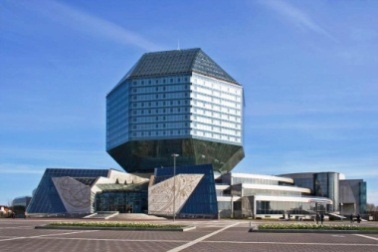 Командам раздаются карты Беларуси с названиями областей. В контур каждой области необходимо приклеить соответствующий культурный объект. Ответы:1. Витебская область2. Гродненская область3. Брестская область4. Гомельская область5. Могилёвская область6. Минская областьЭрудит-разведка «Путешествие по столице»Ведущий. Перед вами – карта Минска, на которой расположены несколько объектов. Укажите, что это за объекты.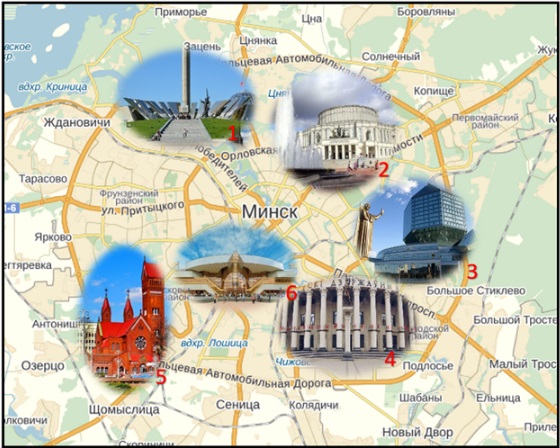 Карточки с названиями прикрепляются к соответствующим объектам столицы:1. Музей истории Великой Отечественной войны и стела «Минск – город-герой»2. Большой театр Беларуси3. Национальная Библиотека Беларуси4. Белорусский Государственный цирк5. Костёл Святого Семиона и Елены6. Железнодорожный вокзалВедущий. В нашей стране нет такой семьи, которой бы ни коснулись события Великой Отечественной войны. Враги топтали наши земли. Они приехали к нам с автоматами и пушками, на танках и самолётах. Уничтожали людей, поджигали дома и города, изымали сокровища. Но ещё никому не удавалось окончательно уничтожить свободолюбивых людей. Колокола Хатыни, мемориал в Брестской крепости-герое напоминают живым: «Люди! Помните! Не допустите новой войны!». Белорусский народ заплатил высокую цену за свою свободу. Каждый третий белорус погиб в годы Великой Отечественной войны. В память о погибших в годы войны воздвигнуты мемориалы славы и памятники, где благодарные потомки возлагают цветы (ведущий  показывает фотографии мемориалов на слайдах, просит участников назвать их, сообщает краткую информацию).                 	Мемориальный комплекс «Хатынь» открыт 5 июля 1969 года. Был создан на месте сожжённой деревни, в память о погибших в годы Великой Отечественной войны. Деревню Хатынь уже не найти на картах Беларуси. 22 марта 1943 года мирная белорусская деревня, насчитывавшая 26 дворов, была полностью уничтожена фашистами. Погибли 149 человек, из них 75 детей в возрасте до 16 лет, самому младшему было всего 7 недель. В центре комплекса – бронзовая скульптура «Непокорённый человек», высота которой составляет более шести метров. Это символ человека, который восстал живым из огня, вынес оттуда тело мёртвого мальчика и несёт его через годы, произнося вечное проклятие фашизму, проклятие любому злу на Земле. Это собирательный образ белорусского крестьянина. Его прообразом послужил свидетель трагедии в Хатыни Иосиф Каминский, чудом оставшийся в живых. Он, обгоревший, израненный, выбрался из горящего сарая и среди трупов односельчан нашёл изувеченное тело своего сына.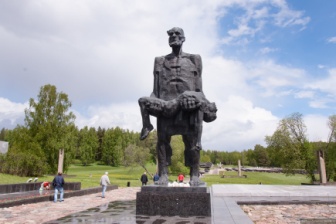           Мемориальный комплекс «Курган Славы» создан на 21-м километре шоссе Минск-Москва в честь завершения операции по освобождению Беларуси от немецко-фашистских захватчиков. В основание Кургана была заложена земля городов-героев Москвы, Ленинграда, Волгограда, Севастополя, Одессы, Киева, Брестской крепости-героя. Открытие Кургана Славы состоялось 5 июля 1969 года. Наравне с Хатынью и Брестской крепостью Курган Славы стал одним из самых знаменитых памятников, посвящённых событиям Великой Отечественной войны.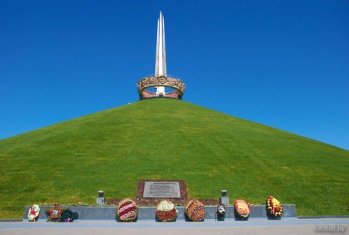           Мемориал «Памятник детям-жертвам Великой Отечественной войны (1941-1945гг.)» в агрогородке Красный Берег Жлобинского района Гомельской области. Был открыт в июне 2007. Именно в этой деревне располагался один из крупнейших детских донорских концлагерей. В нем содержались дети в возрасте от 8 до 14 лет, которых насильно отнимали у матерей в Жлобинском, Рогачевском, Добрушском и других районах. У детей брали кровь для нацистских солдат и офицеров, а тех, кто оставался жив, отправляли в Германию. Выживали немногие. На входе – скульптура девочки-подростка с поднятыми вверх тоненькими руками. Она стоит на камешках красного цвета, символизирующих кровь детей. На доске страшное письмо ребёнка. Это предсмертное письмо-завещание 15-летней Кати Сусаниной отцу. Его нашли, когда разбирали кирпичную кладку разрушенной печи в одном из домов в освобождённом райцентре Лиозно, что в Витебской области. На конверте стоял адрес: «Действующая армия. Полевая почта №… Сусанину Петру». В Лиозно эта девочка была в рабстве у одного важного оккупанта и 12 марта 1943 года, в день своего пятнадцатилетия, более не в силах терпеть издевательств, покончила жизнь самоубийством. Перед этим она написала письмо отцу, который был на фронте. Письмо было найдено в 1944 году. Оно не дошло до адресата.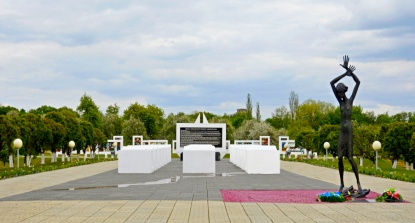 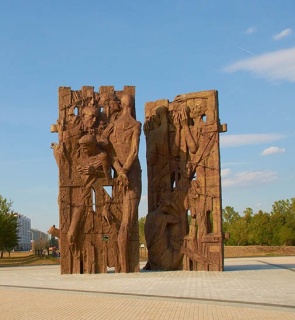 Мемориальный комплекс «Тростенец» открыт 22 июня 2015 года в Минске на улице Селицкого. «Тростенец» – одно из крупнейших мест массового уничтожения нацистами жителей Беларуси, участников антифашисткой подпольной борьбы и партизанского движения, узников Минского гетто, советских военнопленных и еврейского населения, депортированного из Австрии, Германии, Чехии, Польши и других стран Европы в период с 1941 по 1944 годы. По количеству жертв «Тростенец» стоит на четвёртом месте после таких известных нацистских лагерей как Освенцим, Майданек и Треблинка. По официальным данным в Тростенце уничтожено 206 500 человек.Мемориальный комплекс «Память» построен на берегу Ипути в г. Добруше на месте братской могилы погибших советских солдат в 2005 году. На его плитах выгравированы имена всех 700 воинов, погибших при обороне города. Комплекс включает в себя мемориал, выполненный в форме колокола, который символизирует, что события военного периода до сих пор находят отклик в нашей реальности звуком мощнейшего колокола. Чуть дальше расположен постамент, на котором – воин, обнимающий сидящую у его ног женщину, словно бы сын, который говорит данным жестом, что готов защищать свою маму, свою семью, свою родину.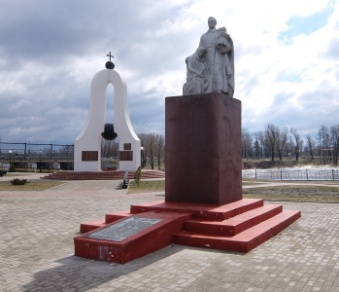 Ведущий. Единство, единение… В одном строю были люди разных национальностей, все были готовы пожертвовать собой, но защитить другого. Когда мы едины, мы непобедимы! Именно так мы выиграли самую страшную войну.Задание № 4. Беларусь помнит! Ведущий. Сейчас вам будет предложена викторина по теме Великой Отечественной войны. Команды на листочках ставят номер вопроса и правильный вариант ответа. Затем мы проверим, насколько правильно вы ответили. 1. Дата начала Великой Отечественной войны.А) 1 сентября 1939 годаБ) 22 июня 1941 годаВ) 20 ноября 1941 года2. Как называлась пограничная застава, которая одной из первых приняла на себя удар немецкого войска?А) Брестская крепостьБ) Петропавловская крепостьВ) Североморская застава3. Какой советский город в годы Великой Отечественной войны выдержал 900-дневную осаду немецких войск?А) МоскваБ) КурскВ) Ленинград (ныне Санкт-Петербург)4. С испанского языка это слово переводится как «череп». Эта вещь спасла жизни многих солдат в годы войны. Что это? А) Военная пилоткаБ) Солдатская каскаВ) Фуражка5. Одна из крупнейших военных операций Красной Армии по освобождению Беларуси была названа в честь полководца 1812 г. Что это за операция? А) Операция «Багратион»Б) Операция «Тайфун» В) Операция «Уран»6. Что означала команда «Воздух!» времён Великой Отечественной войны?А) Взлёт военных самолётовБ) Взрыв самолётаВ) Тревога, появился вражеский самолёт7. Как назывался районный центр Беларуси, который был освобождён первым(23 сентября 1943 г.)?А) КомаринБ) РечицаВ) Тереховка8. В каком году была освобождена столица Беларуси?А) 1 июля 1944 годаБ)  3 июля 1944 годаВ) 9 мая 1945 года9. При ночном наступлении на какой немецкий город советские войска применили 140 прожекторов, которыми ослепили войска противника?А) На ДрезденБ) На ЛейпцигВ) На Берлин 10. Когда было водружено Знамя Победы над Рейхстагом в Берлине?А) 30 апреля Б) 1 маяВ) 8 мая11. Дата освобождения города Добруша.А) 10 октября 1943 годаБ) 27 сентября 1944 годаВ) 1 апреля 1945 года12. Какое название получил парад, прошедший на Красной площади 24 июня 1945 года?А) Парад МираБ) Парад ПобедыВ) Парад ОсвобожденияВедущий. Молодцы ребята! Вы справились с очень сложным заданием. И получаете элемент зашифрованной фразы. Ребята, скажите, как называется наша малая родина, край, место, где выпало счастье вам родиться? (Дети рассказывают о местонахождении города или села на карте страны). Каждый человек, живущий на планете, испытывает чувство гордости за свою малую родину. Как вы уже догадались, следующее задание связано с историей малой родины. Задание № 5. Беларусь. Малая родинаКомандам раздаются по 2 конверта. В одном – вопросы, в другом – ответы к вопросам в виде картинок или фото. Командам необходимо правильно соотнести картинки-ответы к вопросам. Затем каждый вопрос оглашается и поясняется ответ.Добруш – белорусская Венеция. (Пояснение: город расположен на реке Ипуть, его называют городом 13 мостов.) 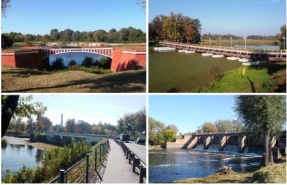 С давних пор Добруш был ремесленным пунктом. В старину здесь изготавливали паруса и канаты. (Пояснение: этот исторический факт отображён на гербе города.)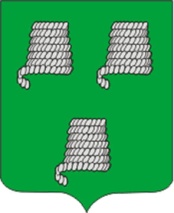 Градообразующее предприятие, основанное в 1870 году русским князем Фёдором Ивановичем Паскевичем, в своё время занимало первое место среди подобных предприятий в Российской империи и считалось одним из самых больших в Европе. Имело право помещать на своих изделиях имперский герб, что считалось самым высоким знаком качества.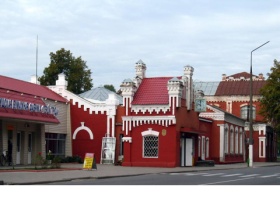 Памятник архитектуры начала ХХ века, построенный в стиле неоготики на средства княги Ирины Ивановны Паскевич, как школа для детей работников писчебумажной фабрики. (Пояснение: сегодня это Добрушский краеведческий музей.)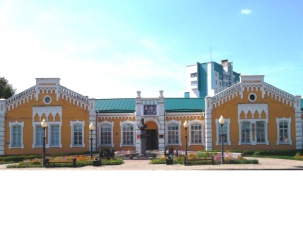 	Чем знаменит агрогородок Корма за пределами нашего района? (Пояснение: агрогородок Корма гордится своим Свято-Покровским храмом, где почивают нетленные мощи святого Иоанна Кормянского, причисленного православной церковью в 1998 году к лику Святых земли белорусской.)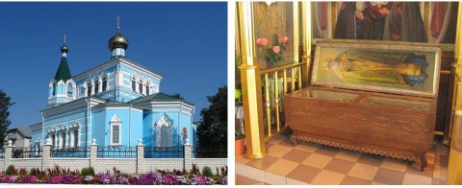 Уроженец Добрушского района, белорусский писатель, сценарист и драматург, общественный деятель. (Пояснение: в агрогородке Корма, который является родиной народного писателя Беларуси Ивана Петровича Шамякина, установлен бюст писателя, в Добруше – памятник Шамякину в 2022 году.)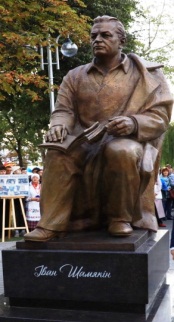 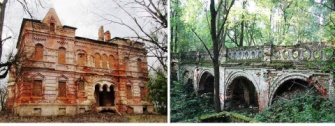 Жемчужина д. Демьянки – дворцово-парковый ансамбль, в составе которого сохранились усадебный двухэтажный дом и четырёх арочный каменный мост, шириной около семи метров. Принадлежал генерал-губернатору Финляндии. (Пояснение: усадьба Герардов. Имение Демьянки с 1876 года принадлежало Николаю Николаевичу Герарду.) Памятник архитектуры эпохи классицизма, величественные руины великолепного когда-то храма, построенного на средства графа Петра Васильевича Завадовского. (Пояснение: руины церкви Святителя  Николая в д. Ленино. В д. Ленино, когда-то – село Поповка, была красивая Николаевская церковь в стиле классицизма. В 1800 году владельцем этих земель был граф Пётр Васильевич Завадовский – русский государственный деятель, который на собственные деньги построил пышный двух престольный храм, равных которому не было во всем округе. На большие праздники сюда съезжалось множество народа, а богослужение проводили священники из ближайших и далёких храмов. Именно из-за большого количества попов Сизовка была переименована в Поповку. 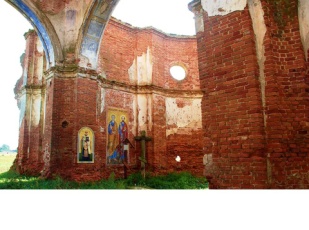 Храм многое пережил. С приходом советской власти в 1931 году храм закрыли, а церковный архив был сожжён. В здании храма открыли сельский клуб. Во время войны снарядом была повреждена алтарная часть. В послевоенные годы данное здание использовалось как складское помещение. В 1961 году от удара молнии случился роковой пожар – церковь загорелась, пострадали купол, крыша, перекрытия, храм стал непригоден для дальнейшего использования.В алтаре церкви можно найти могилу протоиерея, который верой и правдой служил в приходе более полувека, и чудом сохранившуюся фотографию духовного лица. В разрушенном храме под солнцем, ветром и дождём на остатках штукатурки погибают красивые цветные фрески.Единственное предприятие в Республике Беларусь по выпуску своей продукции. Имеет награды: «Бриллиантовая звезда», «Факел Бирмингема», «Золотой Орёл», «Золотая Звезда». (Пояснение: Добрушский фарфоровый завод – единственный производитель фарфоровой посуды в Республике Беларусь.)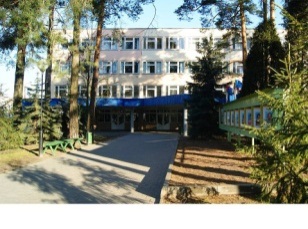 Ведущий. Белорусы всегда были истинными патриотами своей Родины. Какие же качества отличают белорусского человека? Давайте попытаемся назвать несколько черт, присущих именно белорусу. У вас на листах написано вертикально слово «патриот». Предлагаю к каждой букве написать качество типичного белоруса.Задание № 6. Качества белорусаП – порядочность, приветливость, преданность.А – авторитет, активность.Т – терпение, толерантность.Р – радушие, рассудительность.И – искренность, исполнительность.О – отвага, оптимизм.Т – трудолюбие, тактичность.Ведущий. Ребята, вы справились со всеми  заданиями квеста. Давайте же вместе с вами разгадаем зашифрованную фразу. Ответ: В единстве народа – сила независимого государства!Зашифрованная фраза квест-игры 1. 2. 3. 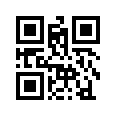 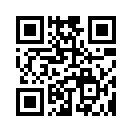 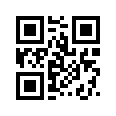 В                        единстве                  народа-4. 5. 6. 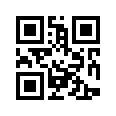 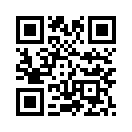 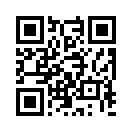 сила                независимого        государстваЗаключительная часть.Ведущий раскладывает карточки с предложениями на столы участников в произвольном порядке. Все они пронумерованы. Участники по очереди читают предложения, начиная с номера 1. В итоге прозвучит текст-обращение на тему единства народа.Ведущий. Тема сегодняшнего квеста была актуальна для нас, так как сплочённость, солидарность и взаимопонимание белорусов, объединённых историей, традициями, культурой и общим духом уважения и равенства – эти качества всегда были главными для белорусов, такими и должны оставаться. Оставайтесь всегда патриотами нашей Республики Беларусь.        Асадчая Н.А.ДУК «Добрушскі раённы Палац культуры»Беларусь в моем сердце…Час патриотизмаВедущий. Добрый день, дорогие друзья! 17 сентября мы отмечаем государственный праздник – День народного единства. Единство народа – залог процветания и достижения целей. Мы, белорусы, должны сохранить свою независимость, бережно относиться к историческому наследию и приумножать то лучшее, что уже было сделано.Ведущий проводит упражнение «Мы вместе».Ведущий. Я предлагаю вам небольшое упражнение. На ваших столах лежат бумажные салфетки. Возьмите, пожалуйста, по одной и сложите её пополам любым способом. Оторвите с любого края уголок. Сложите её ещё раз пополам и опять оторвите кусочек с любого уголка. Сложите в третий раз пополам и снова оторвите. А теперь разверните и продемонстрируйте то, что у вас получилось (участники выполняют все указанные действия). Вряд ли найдётся пара салфеток, на которых повторяется рисунок. Как вы думаете, почему мы получили такой результат? (Участники отвечают.)Каждый человек уникален, он обладает только ему присущими качествами. Но, несмотря на то, что мы такие разные, многое нас объединяет. Как вы считаете, что может объединять нас с вами? (Участники отвечают). Да, все мы – жители Беларуси. И мне бы хотелось нашу сегодняшнюю встречу назвать «Беларусь в моем сердце…»:Радзіма наша – Беларусь,І колькі ні шукай,Не знойдзеш ты на ўсёй ЗямліМілей, чым гэты край.Когда человек появляется на свет, родители дают ему имя. С этим именем он неразрывно связан всю жизнь. Точно так же неразрывно связан человек со своей Родиной – местом, где родился и вырос. Республика Беларусь на карте занимает не так уж много места. Но по богатству природы и красоте пейзажей она может поспорить со многими государствами. Светлые берёзовые рощи и прохладные сосновые леса, разливы рек и бескрайние поля, таинственные лесные озера и овраги – чего только нет в нашем краю!Вашему вниманию предлагается видеоролик о нашей стране. Ваша задача – внимательно его просмотреть, так как далее следует викторина «Моя Беларусь», вопросы которой будут связаны с этим видеороликом.	Просмотр видеоролика о Беларуси.(https://www.youtube.com/watch?v=8bdAY1A6_Vo).Ведущий. А сейчас я предлагаю вам ответить на вопросы викторины «Моя Беларусь». Внимание на экран. Викторина представлена слайд-презентацией с вопросами. Ведущий зачитывает вопрос на слайде. После ответа участников ведущий нажимает на слово «Ответ» и на экране появляется картинка с ответом на вопрос. Вопросы викторины.Раздел – символы:1. Самый известный символ Беларуси среди представителей фауны. (Зубр)2. Эта птица – символ чистоты и возрождения Беларуси. (Аист)3. Назовите авторов слов гимна Республики Беларусь? (Государственный гимн имеет своих авторов. Музыку к нему написал белорусский композитор Нестор Соколовский, а слова – белорусские поэты Михаил Климкович и Владимир Коризна)Раздел – история:1. В послевоенные годы эта крепость получила почётное звание «Крепость-герой». (Брестская крепость)2. Этот замок – уникальный памятник архитектуры, который находится в списке объектов всемирного культурного наследия ЮНЕСКО. (Мирский замок)3. В честь героических действий в военной операции «Багратион» был воздвигнут военный памятник. Четыре сомкнутых 35-метровых штыка-обелиска, символизирующих боевое братство воинов четырёх фронтов, освобождающих «Землю под белыми крыльями» венчают памятник. (Курган Славы)4. Название мемориального комплекса, созданного на месте сожжённой фашистами деревни. (Хатынь)5. Назовите имя первой белорусской просветительницы. Она стала первой женщиной на Руси, которая была канонизирована в святые. По заказу княгини мастер Лазарь Богша сделал крест, ставший произведением старобелорусского эмального искусства. (Ефросинья Полоцкая)Раздел – география:1. Назовите город в Беларуси, в котором проживает около 2 миллионов человек. Он является административным центром области и района, в состав которых не входит. (Минск)2. Назовите страну, с которой Республика Беларусь граничит на востоке. (Россия) 3. На сколько областей делится территория Республики Беларусь? (Шесть)4. Назовите самое большое озеро Беларуси. (Нарочь)Раздел – сельское хозяйство:1. Самый популярный белорусский овощ. (Картофель)	2. Из волокна этого растения ткали полотно и шили одежду. До сих пор эта ткань очень популярна и востребована во всем мире. (Лен)3. Сложная уборочная машина, производящая одновременно срезание хлеба, его обмолот и очистку зерна. (Комбайн)4. Злаковое растение, из крупы которого варят вкусную и полезную кашу. К нам растение попало из Греции. (Гречка)5. Важное масличное растение из семейства крестоцветных, значение которого для человека сильно возросло к концу XX века, когда он начал использоваться для получения биодизеля. (Рапс)Раздел – промышленность:1. Какое название имеет знаменитый белорусский трактор? («Беларус»)2. Назовите завод, который занимается выпуском бытовой техники: холодильники, морозильники, стиральные машины, электрочайники, торговое оборудование и др. («Атлант»)3. Назовите торговые марки белорусских телевизоров. («Витязь», «Горизонт»)4. Как называются большегрузные карьерные самосвалы, которые выпускаются на заводе в г. Жодино? (БелАЗ)5. Как называется завод в Бресте по выпуску газовых и электрических плит? («Гефест»)Раздел – культура:1. Визитная карточка Беларуси: многофункциональный центр с необычной архитектурой. (Национальная библиотека)2. Каждое лето этот фестиваль собирает тысячи людей на своих площадках. (Славянский базар в Витебске)3. Уроженец Добрушского района Владимир Иванович Прокопцов является генеральным директором культурного объекта в г. Минске. Как называется это учреждение?  (Национальный художественный музей Республики Беларусь) 4. Памятник  какому  народному писателю Беларуси установлен в г. Добруше? (Памятник Ивану Петровичу Шамякину)Ведущий. Вы справились с вопросами викторины. Напоследок я вам предлагаю продолжить пословицы и поговорки о Родине: 1. Всякому мила своя_______ (сторона).2. Если дружба велика, будет Родина ______ (крепка).3. Родина – мать, умей за неё ______ (постоять).4. Береги землю родимую, как мать ______ (любимую).5. На родной стороне и камешек ______ (знаком).6. Своя земля и в горсти ______ (мила).7. Жить – Родине ______ (служить).8. Своя сторона не бывает ______ (холодна).9. Нет ничего на свете краше, чем ______ (Родина) наша.Можно предложить ребятам высказаться о смысле составленных пословиц и поговорок. Ведущий. Для каждого из нас родная земля – самая приветливая и неповторимая. И где бы мы ни очутились позже, в каких бы прекрасных странах ни побывали, мы всегда будем ждать встречи со своим родимым краем. А какой будет наша родная земля в будущем, зависит от вас, от молодого поколения. Все в ваших руках. В завершении нашего мероприятия прошу всех написать своё пожелание родному краю.Участники мероприятия на ладошках-стикерах пишут пожелания родному краю и крепят их на большой контур Беларуси, который размещён на доске.Единство, пронесённое через года»Час патриотизмаВедущий. 17 сентября в нашей стране отмечается государственный праздник – День народного единства. Этот праздник был учреждён 7 июня 2021 года указом Главы государства. Выбор даты для праздника был обусловлен событиями истории нашей Родины. 17 сентября 1939 года стало началом воссоединения Западной и Восточной Беларуси, которая была разделена в 1921 году по условиям Рижского мирного договора.Ребятам предлагается высказать мнение по следующим вопросам:– Как вы понимаете значение слова «единство»? (Ответ: общность, полное сходство, единство взглядов; цельность, сплочённость, единство нации; неразрывность, взаимная связь.) – Как вы думаете, что объединяет и сплачивает народ? (Ответ: народ объединяет и сплачивает общая территория, язык, история и культура.)1 блок «В историческом прошлом – единство народа».Ведущий. Народ объединяет и сплачивает общая история. Без прошлого у нашего народа нет будущего. Наша история, общее прошлое, гордость за предков – именно то, что объединяет белорусов, которые, несмотря на многочисленные испытания, сумели сохранить свою самобытность и самостоятельность. Вы никогда не задумывались, почему нас называют белорусами, а нашу Родину – Беларусь? Учёные утверждают, что белая – значит великая, святая, свободная, независимая. Действительно, с древности белый цвет означал свободу. Поэтому наши предки носили белую льняную одежду, показывая другим народам своё дружелюбие, гостеприимство, любовь к Родине и готовность к её защите. Родина – это место, где мы родились, поэтому она самая близкая из всех стран.Первый человек на территории Беларуси появился в далёкие-далёкие времена. Жили наши предки на берегах рек и озёр. Занимались земледелием, рыболовством и охотой на диких зверей. Постепенно территорию Беларуси заселили восточнославянские племена кривичей, дреговичей, радимичей. Племя – это группа людей, которые имеют общее происхождение, свой язык и место проживания.Первой известной датой в истории нашей страны является 862 год – год упоминания Полоцка и Полоцкого княжества, являвшегося первым государственным образованием на территории нашей Родины. Немного позднее, под 980 годом, летописи указывают Туровское княжество. Полоцкое и Туровское княжества – первые государственные образования на территории нашей Родины. С их появлением в Беларуси основываются новые города. Древнейшие из них – Витебск (947г.), Заславль (конец X в.), Брест (1019г.), Орша (1067г.), Логойск (1078г.), Пинск (1097г.), Борисов (1102г.).Образование государств дало толчок развитию культуры, письменности, религии. В это время белорусы принимают христианство. Его распространение на территории Беларуси связано с деятельностью Евфросинии Полоцкой.В XIII веке наши предки объединились с балтийским народом в государство – Великое Княжество Литовское. Это была мощная держава, включавшая в себя земли современных Беларуси, Литвы, Киевской, Черниговской и Волынской областей Украины и запада России от Балтики до Чёрного моря.В 1569 году Великое Княжество Литовское и Королевство Польское объединились в Речь Посполитую. Однако постоянные войны и внутренние противоречия ослабили Речь Посполитую, и она в конце XVIII века была разделена между другими странами. Белорусские земли вошли в состав Российской империи. После Октябрьской революции 1917 года установилась советская власть. 1 января 1919 г. была образована Белорусская Советская Социалистическая Республика, что положило начало самостоятельности белорусского народа. В 1922 году БССР вошла в состав Союза Советских Социалистических Республик (СССР). После русско-польской войны (1919-1921гг.) был подписан Рижский мирный договор, по которому западные территории Беларуси отошли к Польше и находились в её составе до осени 1939 года.Самым трагичным периодом истории для белорусского народа стала Великая Отечественная война, начавшаяся 22 июня 1941 года. Почти три года Беларусь находилась в оккупации и была освобождена только в июле 1944 года.  День освобождения Минска от немецко-фашистских захватчиков стал государственным праздником – Днём Независимости Республики Беларусь (Днём Республики), который отмечается 3 июля.В послевоенное время все силы белорусского народа были направлены на восстановление страны, возрождение городов и деревень. Благодаря общему труду и энтузиазму белорусов наша страна стала развитым промышленным центром Советского Союза. В 1991 году Советский Союз распался, Республика Беларусь объявила себя независимым, самостоятельным государством. 19 сентября 1991 г. принято название государства – Республика Беларусь.15 марта 1994 года был принят Основной Закон нашей страны – Конституция Республики Беларусь, регулирующая все сферы жизни белорусского общества. Сегодня наша страна является европейским государством с развитой экономикой, промышленностью и образованием. Сегодня невозможно представить современную политическую карту мира без Беларуси. Наша страна – родной дом для более 9 млн. граждан, фундамент которого создавался многими поколениями белорусов. Ребята, вы ознакомились с основными событиями истории нашей страны. Подумайте и ответьте на следующие вопросы:– Какие события из истории нашей страны способствовали объединению белорусского народа? Аргументируйте своё мнение. (Ответ: первые государственные образования на территории Беларуси; события 17 сентября 1939 года, ставшие  началом воссоединения Западной и Восточной Беларуси.)– Великую Отечественную войну называют ярким примером народного единения. Как вы думаете, почему?2 блок «Традиции народа – залог его единства и согласия».Ведущий. Соблюдение обрядов, следование народным традициям, совместные праздники – важное средство объединения людей. Каждая нация гордится своим духовным и культурным наследием, которые воспитывают и формируют национальную самобытность и национальное самосознание. Традиции включают все самое ценное и важное из привычек и обычаев народа, практического опыта предков, того, что нужно передать будущим поколениям. Есть традиции прошлого и современные традиции. Например, толока – или по-другому коллективная работа, добровольная и бескорыстная – одна из самых древних традиций. Именно толокой предыдущие поколения строили дома, собирали урожай и заготавливали дрова на холодное время года. Весной и осенью вместе выходили на полевые работы. Ну, а после завершения работы устраивали праздник.Белорусский народ продолжает писать свою историю. Новый праздник, День народного единства, ещё не имеет устоявшихся традиций. Но начало уже положено. Одной из площадей Могилева присвоили имя – площадь Единства. На площади возведена скульптура из мансуровского гранита. Автор проекта – мастер Александр Миньков. Венчает памятный знак василёк, по бокам от него размещается белорусский орнамент, такой же, как на Государственном флаге. Каждый элемент здесь символичен: василёк обозначает святость, чистоту, честь, нежность и доброту, олицетворяет простоту и красоту одновременно. Орнамент – символ древней культуры белорусского народа, его духовного богатства. Содержание орнамента повествует о хлебе, урожае и продолжении рода, прославляет трудолюбие и мастерство – первооснову счастливой доли человека.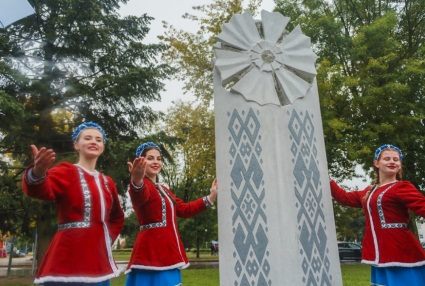 В суверенной Беларуси удалось не только сохранить традиции, но и заложить новые. Вашему вниманию представляю презентацию «Традиции суверенной Беларуси». (Во время презентации ведущий подробно комментирует все, что демонстрируется на экране.)Вопросы для обсуждения:– Почему важно сохранять традиции, заложенные нашими предками? Поясните вашу точку зрения.– Какие праздники, на ваш взгляд, отражают единство нашего народа? Почему?Ведущий. В завершении нашего мероприятия я предлагаю вам разделиться на группы и нарисовать свой символ праздника Дня народного единства, предложить традиции его празднования.После выполнения задания группы демонстрируют свои работы.Ведущий. Уроки прошлого, богатый опыт наших предков показывают, что только объединившись можно построить дом, собрать урожай, защитить от врага свою страну. Сообща мы сможем внести свой вклад в развитие нашей Родины.                                                    Асадчая Н.А.                                                       ДУК «Добрушскі раённы Палац культуры»В символах – душа народаПознавательная программаВедущий. Добрый день, дорогие ребята! Приветствую вас на познавательной программе «В символах – душа народа». Сегодня мы с вами поговорим о символах нашей страны.Как суверенное государство Республика Беларусь имеет свои государственные символы. Назовите их? (Ответы детей.) Верно, это Государственный флаг, Государственный герб и  Государственный гимн. В них отражены основные национальные духовные ценности белорусов: гражданское единство, труд, стремление к совершенствованию, миролюбие и одновременно готовность постоять за свою свободу и независимость. Но, кроме символов государственного суверенитета, у нашей страны есть другие значимые явления, благодаря которым её знают и ценят и которые стали символами независимой Беларуси. Какие неофициальные символы Беларуси вы можете назвать? (Ответы детей.)  Ведущий рассказывает о каждом символе, предварительно выслушав ответы участников. При наличии мультимедийного оборудования можно разместить изображение определённого символа на экране. Аист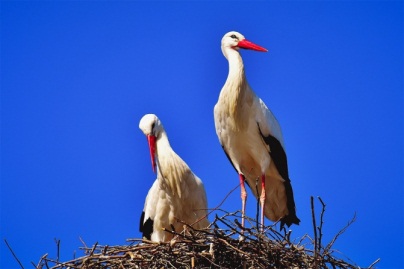 Эта птица – символ Беларуси ещё с тех времён, когда наши предки верили в разных богов. Они думали, что после смерти душа человека переселяется в аиста и улетает у «вырай» – неизведанный край. По весне ждали возвращения птиц, продолжения жизненного цикла природы и людей. Белорусы считали аистов предвестниками счастья и благополучия, связывали с ними надежды на пополнение в семье. Для нас аист – птица-покровитель народа, чистого душой, искреннего верой и добром. В народном фольклоре белые крылья аистов защищают нашу землю от злых сил. В литературе образ Беларуси как земли под белыми крыльями увековечен в одноименном очерке Владимира Короткевича.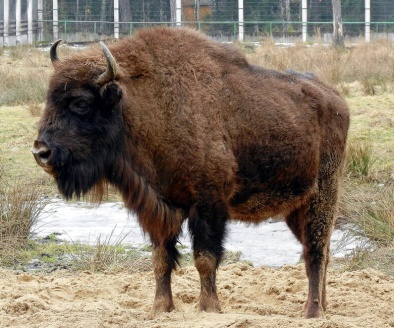 ЗубрНаша страна занимает первое место в мире по количеству вольно живущих зубров. Больше всего их обитает в Беловежской пуще. Первым, кто прославил силу и смелость этого лесного исполина в литературе, был белорусский просветитель и поэт Николай Гусовский. Пять веков назад он создал поэму «Песнь о зубре», в которой описал внешний вид, привычки и поведение животного, а также охоту на него. Сегодня изображение животного фигурирует на гербах, логотипах предприятий, минского хоккейного клуба «Динамо». Зубр стал талисманом чемпионата мира по хоккею, который наша страна принимала в 2014 году. Это красивое могучее животное, совершенно невраждебное, однако, если его стаду будет угрожать опасность, оно вступит на его защиту. Это в полной мере соответствует и нашему национальному характеру: белорусы – не агрессивный народ, но способны постоять за себя и свою независимость.
     	 Василёк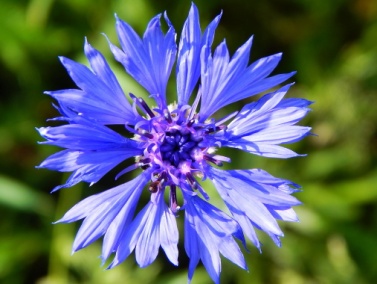 Скромный василёк  не претендует на то, чтобы быть королём среди цветов: так и белорусы – трудолюбивые, дружелюбные и гостеприимные люди, которые не привыкли выпячивать себя. Этот цветок, как символ преданности и надёжности, можно увидеть на вспаханном поле, где растут озимые злаки.  Он всегда радовал людей, которые трудились и трудятся на земле. Мы сохранили добрые традиции, зафиксированные в народных обрядах и обычаях.  Например, обычай «талакi», безвозмездной помощи всего коллектива во время напряжённых сельскохозяйственных работ (жатвы). В перерывах между тяжёлым физическим трудом или на праздниках по окончанию полевых работ парни и девушки плели венки, в которые вплетали цветы василька, пели песни, водили хороводы, ощущая полноту жизни и большую радость от хорошо и в срок выполненной работы.Картофель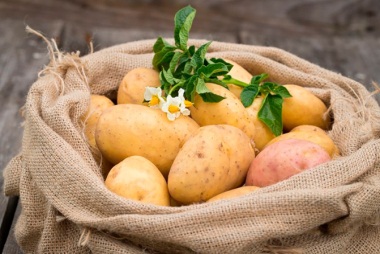 Картофель появился на наших землях ещё в XVIII веке. Название «бульба» происходит от латинского bulve, что означает луковица. Этот корнеплод пришёлся по душе белорусам и занял одно из центральных мест в национальной культуре. Во времена войн и голода наша «бульба» часто спасала людей, сохраняла им жизнь. И по сей день этот овощ находится на лидирующих позициях в сельском хозяйстве: Беларусь занимает первое место среди стран СНГ по производству и потреблению второго хлеба на душу населения и является крупным экспортёром картофеля. Нашу национальную кухню невозможно представить без блюд из картофеля, самые известные из которых – бабка, драники, клецки, колдуны, цыбрики.Рушник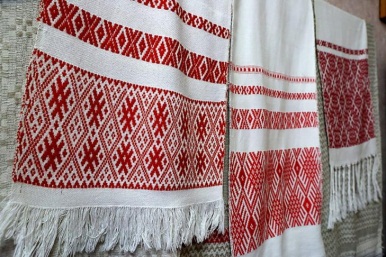 Рушник – изделие из домотканого полотна – в быту белорусов присутствовал не одно столетие и играл большую роль в различных календарных и семейных обрядах. Так, во многих регионах Беларуси первый или последний убранный сноп обязательно обвязывали красивым рушником и ставили в красный угол для того, чтобы в следующем году тоже был хороший урожай. Семейные обряды, охватывающие три основных этапа в жизни человека (появление на свет, вступление в брак и проводы человека в мир иной), также сопровождались использованием рушника. Он выступал в качестве дара, оберега, покрывала, украшения, символа праздника, имел значение пути, дороги, соединения. В каждом регионе ткали свои рушники – от неурожая, засухи, в военные времена – чтобы беда обошла стороной. 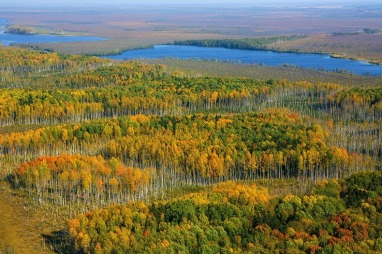 Озёра и болотаБелорусские топи принято называть европейской Амазонией и лёгкими Европы. Болота охватывают огромные территории нашей страны (14,1 процента от общей площади) и вырабатывают больше кислорода, чем леса. Они играют важную роль в поддержании стабильности экосистем и сохранении биоразнообразия. Крупнейшим болотно-озёрным комплексом на территории Беларуси является республиканский ландшафтный заказник «Ельня» в Витебской области. А одно из самых древних болот в Европе – болото Дикое в Беловежской пуще. Его возраст насчитывает более шести тысяч лет. Подобных ему болот на планете всего четыре! Кроме того, многие легенды и предания о происхождении белорусских городов и местечек связаны  именно с географическим расположением у воды. В нашем сознании прочно укрепился образ Беларуси как синеокой красавицы, у которой глаза – бездонные озера, золотистая коса – спелая пшеница, зелёный сарафан – зелень наших лесов.Ведущий. Дорогие ребята, символы белорусского государства – это наша отличительная черта для всего мира и предмет нашей гордости. Уважать символы государства – значит уважать свою страну, свой народ, свою историю. Желаю вам всегда оставаться патриотами своей Родины.  Асадчая Н.А.ДУК «Добрушскі раённы Палац культуры»Моя страна – моя гордостьТоржественное мероприятие, посвящённое Дню народного единстваГолос за кадром: Нам всем, кто видит мир по-разному, следует осознать, что у нас единая ценность – клочок земли в центре Европы. Другого не дано. И во имя сохранения его для детей, давайте перевернём страницу пройденного и будем вместе писать новую главу независимой Беларуси. Будем жить своим умом, создавать ценности своими руками. Беречь, дорожить и любить так, как могут только белорусы – умная, толерантная, устремлённая в будущее нация! И если мы хотим «людзьмі звацца», мы это сделаем!Музыкальный номер «Это Беларусь, страна моя!»Фанфары. Выход ведущихВедущий 1: Добрый день, уважаемые друзья! Как известно, 1 января 2021 года президент подписал Указ № 1, согласно которому, в целях консолидации общества, сплочения белорусского народа на основе идей суверенитета и независимости страны 2021 год в Беларуси объявлен Годом народного единства. Это очень своевременно и действительно необходимо.Ведущий 2: Солидарность и взаимопонимание белорусов – качества, которые всегда были главными для белорусского общества и такими должны оставаться. Мы, белорусы, имеем свою историю, культуру, традиции и объединены общим духом уважения и равенства. Так что нынешний год в стране объявлен Годом народного единства не случайно.Ведущий 1: Каждый из нас должен гордиться своей страной и оставаться единой нацией. Увы, прошлые годы принесли нам множество испытаний (пандемия, политическая напряжённость, непростая ситуация в экономике.). Однако мы сумели выстоять.Ведущий 2: 17 сентября отмечается государственный праздник в Беларуси День народного единства, утверждён 7 июня 2021 года указом № 206 президента Александра Лукашенко. Ведущий 1: Это день стал актом исторической справедливости в отношении белорусского народа, разделённого против его воли в 1921 году по условиям Рижского мирного договора. Восстановленное в  1939 году  единство позволило Беларуси выстоять в годы Великой Отечественной войны, занять почётное место в международном сообществе, стать одним из соучредителей Организации Объединённых Наций.Ведущий 2: Беларусь – достаточно молодое государство. Его жителям важно осознавать себя как единое целое. Понятие «народ» можно сравнить с «семьёй». А в семье нет места безразличию. Нас с детства учат патриотизму – любви к своей стране и окружающим. Поэтому человеколюбие и доброжелательность не должны покидать наши сердца.Ведущий1: Мы должны помнить, что все мы граждане Республики Беларусь, одна большая и дружная семья. Так давайте останемся этой семьёй.Ведущий 2: Ведь народное единство – это история о любви и уважении, доверии и вежливости, открытости и честности, понимании и поддержке.Ведущий 1: Народное единство – это цель и мечта всех жителей Земли. Народное единство – это уверенность в завтрашнем дне. Народное единство – это равенство и право каждого из нас на счастье.Музыкальные номераВедущий 2: Когда речь заходит о народном единстве, в первую очередь вспоминаются трагические события Великой Отечественной. Эта война была одним из самых тяжёлых испытаний, которое выдержала наша страна. На фронте погибали отцы, мужья, братья. Мирные жители умирали от бомбёжек, в лагерях смерти. Уверена, что преодолеть все невзгоды наши деды и прадеды смогли благодаря сплочённости и единству, участникам тех событий удалось выжить и победить, потому что мы были едины.Ведущий 1: После войны люди единым фронтом отстраивали страну – разрушенную, пострадавшую от пожаров и бомбёжек. Трудились не покладая рук и стар и мал. Было неимоверно тяжело. Все заводы, школы, дома надо было заново сложить по кирпичикам! Но все были счастливы от того, что делали великое дело вместе, восстанавливали города и деревни для последующих поколений, своих детей и внуков. Слово предоставляется (Ф.И.О.)Музыкальные номераВедущий 2: Деды и прадеды учили нас быть благодарными хлебу на столе и спелому колосу в поле, ценить землю, которая питает и даёт силы. Так не дадим разрушить то, за что наши предки когда-то заплатили столь высокую цену! Мы не имеем права на это, иначе как мы будем смотреть в глаза уже нашим внукам и правнукам? На старшем поколении сегодня лежит серьёзная ответственность – научить молодых ребят уважать людей, живущих в одной стране, в одном городе, на одной улице.Ведущий 1: К примеру, я всегда был счастлив и горд тем, что родился и вырос на этой земле, богатой своей историей, славными традициями и отзывчивыми людьми. На счету наших людей немало добрых дел и инициатив, характеризующих нас как сплочённый и дружелюбный народ. Приведём несколько примеров. В 1986 году Чернобыльская авария черным крылом накрыла  многие районы нашей республики, беда постигла и наш район, но невзирая ни на что, даже на эвакуацию населения в связи с аварией на ЧАЭС, принимали у себя беженцев их Кыргыстана, Молдовы, Грузии, Казахстана.Ведущий 2: Несомненным примером единства является празднование Дня Победы, участие в субботниках по благоустройству населённых пунктов. Мы учимся работать в команде, мы лучше узнаем друг друга. Как поётся в популярной песне «в слове «мы» - сто тысяч «я». Каждый из нас индивидуален: со своими привычками, позициями и взглядами на мир. Но давно известно: что не под силу одному, то можно одолеть сообща. Чтобы достигнуть поставленных целей, нужно начинать с малого – работать на местах. Пусть с нас начнётся год народного единства, ведь мы будущее страны.Музыкальные номераВедущий 1: Желание жить в мире и быть счастливыми объединяет всех нас. Пусть праздник народного единства сплачивает людей, примирит разные мировоззрения, выкристаллизовывает общее понятие Родины. Мы просто обязаны почувствовать себя единым обществом, и это нас только укрепит.Ведущий 2: Настоящий патриотизм каждого из нас, преданность своей стране, следование её интересам позволит Беларуси достичь новых успехов, сохранить целостность, укрепить авторитет на международной арене.Ведущий 1: Народное единство – это история о человечности. Она учит нас относиться ко всем одинаково, не глядя на цвет кожи и стоимость одежды. Тёплые человеческие отношения очень важны, в наш век быстроразвивающихся технологий и медленно угасающих семейных ценностей.Ведущий 2: Уверена, чтобы наше суверенное государство в будущем было ещё лучше, краше, богаче, нужно беречь свою землю и дорожить ею. Мы должны быть единой нацией, сплочённой и сильной. Я рада, что живу в многонациональной стране, горжусь ею и горжусь, что мы все стараемся друг друга понять. Все вместе мы можем многое сделать.Ведущий 1: Давайте будем добры, терпимы и уважительны друг к другу ради нашего общего будущего и будущего наших детей!Концертная программа.ГУК «Брагинский районный дом культуры»Страна толерантностиПознавательная программаЧасть первая «Толерантность – что это?»Ведущая. Друзья, я рада приветствовать вас в этом зале! Сегодня мы с вами отправимся путешествовать по «Стране Толерантности» под девизом: «Мы разные, но мы вместе!» Как вы думаете, что означает слово «толерантность»?(Ответы детей)толерантность – это милосердие;толерантность – это доброта души; толерантность – это сострадание; толерантность – это уважение; толерантность – это дружба; толерантность – это терпение.Ведущая. Ребята, а как вы понимаете наш девиз: «Мы разные, но мы вместе»? (Ответы детей). Я прошу встать девочек. Какие вы сегодня нарядные, какие у вас бантики красивые. А теперь встаньте, пожалуйста, мальчики. Какие вы сильные, мужественные. Прошу подняться ребят, у кого тёмные волосы, а теперь – у кого светлые. Подумайте и скажите: «Какие все мы?» (Ответы детей.) Все мы разные, но мы вместе, и мы все равны. Мы ходим с вами в одну школу, учимся в одном классе, отмечаем вместе праздники, любим конфеты.Игра «Все мы разные».Дети становятся в две шеренги так, чтобы один ребёнок стоял напротив другого. После слов ведущего: «Ты на друга посмотри, в чём различия назови» дети по очереди должны назвать одно своё отличие от ребёнка, стоящего напротив в другой шеренге. Например: «У меня синее платье, а у Саши – серая футболка»; «У меня косички, а у Ксюши – стрижка»;«У меня красный бант, а у Серёжи нет банта». Сначала говорят дети, стоящие в одной шеренге, потом – в другой.Игра «Все мы похожи».Проводится так же, как игра «Все мы разные», но дети называют общее между собой и другом. Например: «Мне сегодня было весело и Катя сегодня смеялась»; «У меня короткая стрижка и у Севы тоже»; «У меня есть брат и у Алисы тоже». (Комментарии проведённых игр).Ведущая. Что же значит быть толерантными? Это означает быть внимательным к другим и обращать внимание на то, что нас сближает.Игра «Цветок толерантности»Ведущая. Ребята, а я вам привезла цветок толерантности, но по дороге он рассыпался. Поможете мне его собрать? (Раздаёт лепестки со словами: сострадание, милосердие, доброта, злость, грубость, драка, сотрудничество, уважение. Дети выбирают лепестки, которые подходят к цветку толерантности).Ведущая. Что общего в этих словах, написанных на лепестках цветка? (Ответы детей). А оставшиеся лепестки почему не подходят? (Ответы детей). Наш цветок такой красивый и разноцветный и так похож на радугу из страны Толерантности.Часть вторая «Путешествие в Страну Толерантности»Ведущая. Ребята, давайте вспомним, на чём можно путешествовать? (Ответы детей). Сегодня мы отправимся в путешествие на волшебном поезде. Путешествуя по стране Толерантности, мы отдохнём, поиграем и споём, а главное, научимся дарить людям радость, быть приветливыми, внимательными.Дети двигаются по кругу, имитируют движение поезда. Остановка в городе Добро.Ведущая. Итак, наш первый город называется Добро. Этот город необычный, туда пускают только тех, кто умеет правильно себя вести, знает и говорит «волшебные», то есть вежливые слова. А вы знаете волшебные слова? (Ответы детей).Ведущая. А того человека, кто использует в речи такие слова, как можно назвать? (Ответы детей). Все эти слова можно объединить под одним понятием – толерантность. А в городе Добро нас ждут герои из сказок.На экране – слайды «Сказочные герои».Ведущая. Вы их узнали? Кто из них не толерантный? (Ответ детей – волк). А почему? (Ответы детей). Он приготовил для нас испытания, и если мы будем дружными, помогать друг другу, то мы с ними справимся.Главной темой русских сказок была и остаётся борьба добра со злом. Я буду называть сказочного героя, а вы будете отвечать, какой он. Если добрый, то радостно хлопайте в ладоши, а если злой, топайте ногами.(Называет героев сказок: Иван Царевич, Кощей Бессмертный, Золотая Рыбка, Дюймовочка, Карабас Барабас, Золушка, Красная Шапочка, Гуси-лебеди, Водяной, Баба-Яга, Морозко, Мальвина).Ведущая. Ребята, а когда люди приходят в гости друг к другу или встречаются на улице, они что говорят? (Ответы детей). Конечно, нужно поздороваться. Каждый воспитанный человек должен здороваться: «Здравствуйте!». Я хочу вас научить, какие слова можно говорить при встрече.Игра «Давайте поздороваемся».Ведущая произносит различные приветствия, а дети эти приветствия изображают.«Привет» (Россия) – дети при этом весело машут руками.«Салям алейкум» (Восток) – дети складывают руки перед грудью.«Хеллоу» (Америка, Европа) – дети поднимают над головой собранные в замок руки.«Бонжур» (Франция) – наклоняют голову вниз и снимают шляпу.Ведущая. А теперь, по команде, когда я скажу «здравствуйте», вы все вместе поздоровайтесь так, как вам больше нравится (дети здороваются). Хорошо, с первым испытанием справились. Поехали дальше!Дети двигаются по кругу, имитируют движение поезда. Остановка в городе Сказка.Ведущая. Мы с вами оказались в городе Сказка. Здесь нужно собрать пословицы.Добрые дела красят человека. Спеши делать добро.Без добрых дел нет доброго имени.Жизнь дана на добрые дела.За добро добром платят.Предлагаю вам послушать одну интересную сказку «Сказочка о счастье» Ведущая (рассказывает):На свете жил один король,Богатый и могучий.Всегда грустил и поройБывал мрачнее тучи.Гулял он, спал, обедал,А счастья он не ведал!Но вечно хныкать и тужитьБедняге надоело.Вскричал король: «Нельзя так жить! –И с трона спрыгнул смело.Да вмиг порушить свой уделНе в королевской власти.И вот король в карету сел –И покатил за счастьем.Король в окошечко глядит,Карета бодро катится.Постой-ка, кто там на пути? –Девчонка в драном платьице.– О, всемогущий мой король,Подать хоть грошик мне изволь.– Эй, попрошайка, пропустиСкорей мою карету,Сойди немедленно с пути,Ведь я за счастьем еду!Сказал король и укатил,А в синем небе месяц стыл…Карета мчалась наугадБог весть, в какую сторону.Вдруг на пути стоит солдат,Израненный, оборванный:– О, мой король, – вскричал солдат, –Тебя я видеть очень рад!Прошу покорнейше, устройМеня ты в услужение.Я за тебя стоял горой,Я, право, бился как герой,Я выиграл сражение.– А ну, служивый, пропустиСкорей мою карету,Сойди немедленно с пути,Ведь я за счастьем еду!Сказал король и укатил,А в синем небе месяц стыл…Карета мчит во весь опор,Конь скачет, что есть духу.Вдруг на дорогу вышла с горСутулая старуха.– Прости, любезный мой король,Старуху одинокую.Мой дом – вон, видишь, за горой,С утра ушла далеко я.Ношу из леса я дрова –Тяжёлая работа.Гляжу вокруг, едва жива:А вдруг поможет кто-то...– А ну, старуха, пропустиСкорей мою карету,Сойди немедленно с пути,Ведь я за счастьем еду!Сказал король и укатил,А в синем небе месяц стыл…Вот лето кончилось. ЖараСменяется ненастьем.Король торопит:– В путь пора,Ещё немного – и ура!Своё настигну счастье!И все бы кончилось бедой –Сомнений в этом нету,Да старец с белой бородойОстановил карету.Перекрестившись, не спеша,Торжественно и строгоСказал: «Заблудшая душа,Король, побойся Бога!Ты ищешь счастье для себя,Ты странствуешь по свету.Но, только ближнего любя,Найдёшь ты счастье это.Скорей послушайся меня:Обратно разверни коня,Дитя согрей и накорми,Солдата в сторожа найми.Всё это сделай, но сперваСтарушке ты поможешь:До дома довезёшь дрова,Распилишь и уложишь…»Тут вышла полная лунаИ осветила путь она.Нелёгкий путь, обратный путьПуть к счастью, ни куда-нибудь.Король отныне во дворцеВсем людям помогает.И счастье на его лице,Как ясный день сияет.А теперь ответьте мне на некоторые вопросы:– Как вы назвали короля в начале истории?– Как вы думаете, почему изменился король?– Всегда ли в жизни происходят такие изменения?– Чему нас учит эта сказка? (Ответы детей).Ведущая. Молодцы! Продолжаем наше путешествие! Дети двигаются по кругу, имитируют движение поезда. Остановка в городе Озеро Улыбки.Ведущая. Внимание: город Озеро Улыбки. Я думаю, вы согласитесь со мной, если к человеку относиться с добротой, то ему в ответ захочется поделиться с другим человеком своей улыбкой. Возьмитесь за руки, закройте глаза, улыбнитесь, только обязательно от души. Молодцы! А теперь скажите: «Мы одна семья! Вместе мы всегда! Улыбнись соседу слева, улыбнись соседу справа!»В первую очередь, толерантность проявляется дома, в школе. Все знают, что нужно жить дружно, но иногда трудно сдержаться, когда мы видим недостатки других. Иногда у нас возникает ощущение, что к нам придираются. Стремясь быть сильными, мы становимся не толерантными и остаёмся в одиночестве. Как нам стать толерантными? Прежде всего, надо оставаться самим собой, видеть свои ошибки. Давайте поиграем. Я называю ситуацию и два варианта ответа, а вы выбираете наиболее подходящий.Игра «Ситуации».Ситуация первая. Младший брат сломал твою игрушку. Ты его прощаешь? Ты ударяешь его?Ситуация вторая. Ты поссорился со своей сестрой. Попытаешься объясниться с ней? Обижаешься и мстишь?Ситуация третья. С тобой поступают жестоко. Отвечаешь тем же? Говоришь «нет» и стремишься заручиться помощью? Ситуация четвёртая. Ты недоволен собой. Говоришь, что людей без недостатков не бывает? Всё сваливаешь на других?Ситуация пятая. Тебе не хочется идти на прогулку со своими близкими. Устраиваешь истерику? Идёшь с ними гулять?Ситуация шестая. Саша плохо одет. Это неважно? Ты посмеиваешься над ним?Ситуация седьмая. Пожилая женщина медленно идёт. Ты отталкиваешь её, чтобы обогнать? Помогаешь ей и придерживаешь дверь? Хорошо! Двигаемся дальше!Дети двигаются по кругу, имитируют движение поезда. Остановка в городе Волшебных слов.Ведущая. Мы прибыли в город Волшебных слов. Если мы выполним все задания в этом городе, то попадём с вами на главную площадь Страны Толерантности. Каждый вежливый и воспитанный человек говорит слова, которые мы называем «волшебными». С помощью этих слов можно даже грустному или обиженному человеку вернуть хорошее настроение. Ребята, послушайте стихотворение, догадайтесь, какое «волшебное» слово нужно сказать.Растает даже ледяная глыба, от слова тёплого______ (Спасибо).Зазеленеет старый пень, когда услышит______ (Добрый день).Мальчик вежливый и развитый говорит, встречая ______ (Здравствуйте).Когда нас бранят за шалости, говори______ (Простите, пожалуйста). И во Франции, и в Дании на прощанье говорят______ (До свидания).Для того, чтобы убедиться, что вы точно запомнили вежливые слова, проведём игру. Когда я подниму жёлтый кружок, вы говорите «спасибо», красный – «извините». Смотрите, не перепутайте!Идёт игра.Ведущая. Молодцы! Стать вежливым нелегко, но это очень важно и в дальнейшем пригодится. Поехали дальше!Дети двигаются по кругу, имитируют движение поезда. Остановка в городе Загадок.Ведущая. Наше путешествие продолжается, и мы попадаем в город Загадок. Я буду загадывать вам загадки. Если загадка о добре и вежливости, то в ответ на неё надо хором сказать: «Это я, это я, это все мои друзья!» и похлопать. Если загадка о том, чего делать нельзя – промолчать и потопать.Кто быть вежливым желает, Малышей не обижает?Кто быть вежливым желает, Старушке место уступает?Кто опрятный и весёлый Спозаранку мчится в школу?Кто из вас идёт по школе, Обдирая стены в холле?А во вчерашний понедельник, Кто был грубый и бездельник?Сколько будет пятью пять,Кто мне сможет подсказать?Ну, а кто всегда поможет, Друга вызволить, кто сможет?Малышей кто обижает, Им учиться лишь мешает?Игра «Фисташки».Детям раздают по две фисташки в скорлупе и просят пока их не есть и не снимать скорлупу. Важно, чтобы упражнение проходило в спокойной, слегка «магической» атмосфере. Попросить детей ответить на вопросы (обсуждение групповое).Ведущая. Какие фисташки на ощупь? А какие люди на ощупь? Как бы вы описали скорлупу? А как бы вы описали человеческое тело? У фисташек одинаковые размер и форма? А у людей одинаковые размер и форма? Фисташки одного цвета? А люди одного цвета? Есть ли на фисташках трещины или он чуть-чуть расколоты? А люди могут ломаться и трескаться? Потрясите фисташки. Вы слышите звук? А какие звуки издают люди? Откройте фисташки. Изнутри они другие, чем снаружи? В чём различия? А люди отличаются внутри и снаружи? Съешьте фисташки. Какие они на вкус? Можно ли сказать, что у человека есть вкус? Плохо ли делить фисташки на плохие и хорошие? А можно ли поступать так с людьми? Молодцы! И с этим заданием вы справились! Едем дальше!Дети двигаются по кругу, имитируют движение поезда. Остановка на улице Пожалуйста.Ведущая. Мы с вами прибываем на улицу Пожалуйста.Игра «Пожалуйста».Ведущая. Я буду давать вам различные задания, а вы должны будете их выполнять. Только в том случае, если я перед заданием скажу слово «пожалуйста». Если этого слова не будет, задание не выполняйте. Всё понятно? Давайте попробуем. Будьте очень внимательны.Пожалуйста, встаньте.Будьте добры, поднимите правую руку. Пожалуйста, поднимите левую руку.Будьте любезны, сядьте.Пожалуйста, похлопайте. Потопайте.Пожалуйста, улыбнитесь!Молодцы, ребята. Хорошо справились с заданием. Не забывайте говорить «пожалуйста», когда обращаетесь с просьбой.Игра «А я считаю…»Проведите посреди помещения воображаемую черту. С одной стороны повесьте нарисованный на бумаге плюс («согласен»), с другой – минус («не согласен»). Сама черта означает отсутствие мнения.Объясните участникам, что вы будете зачитывать им утверждения. Те, кто согласен, встанет на сторону «плюса», а те, кто не согласен – на сторону «минуса». Участники, которые не могут определиться, становятся посередине, но при этом они лишаются права высказаться. Вот примеры утверждений (основная идея в том, что утверждения не должны быть ложными или истинными, они предполагают возможность различных мнений).Лучше играть в футбол, чем кататься на коньках. Играть «в компьютер» веселее, чем смотреть телевизор. Весна лучше осени.Самый классный мультфильм – «Маша и медведь». Самое прекрасное домашнее животное – кошка. Обсуждение.Ведущая. Кто был прав в каждом случае? Был ли кто-нибудь прав вообще? Можно ли сказать, что у людей могут быть различные мнения? Были ли случаи, когда кто-то из участников оказывался в меньшинстве? Что они чувствовали? Им это нравилось? Не хотелось ли им поменять мнение? Как вы относитесь к человеку, с мнением которого вы не согласны? Хорошо или плохо иметь собственное мнение?Ведущая. Наше путешествие подходит к концу. Оно завершается на главной площади Страны Толерантности. Я буду задавать вопросы, вы улыбаетесь, если так поступает толерантный человек, и хмуритесь, если так поступает не толерантный человек.– Поздороваться при встрече?– Толкнуть и не извиниться? – Говорить «спасибо» за подарок? – Обозвать обидным словом соседа?– Поздороваться при встрече?– Бегать по коридорам, сбивая всех с ног? – Помогать родителям?Молодцы, ребята, хорошо справились с заданием.Сегодня мы с вами путешествовали по стране, которою вы не найдёте на карте, но найдёте в своём сердце, душе, мыслях – по Стране Толерантности. Ребята, а вы как думаете, каким человеком нужно быть, чтобы вас любили? Мы должны держаться вместе, считаться с мнением друг друга, заботиться друг о друге, дарить улыбки, добрые слова. Давайте, друзья, встанем в круг толерантности. А теперь положите правую руку на плечо человека справа – это значит, что у вас есть друг, на которого можно опереться. Левой рукой обнимите человека слева – это значит, что вы готовы поддержать друга. Ведущая. Если люди будут дружные, будут совершать добрые поступки, то не будет раздора в семьях, не будет войны.Интернет-источникСодержаниеНа клубной орбите1 выпускСборник сценариевСоставитель: Хохрякова Татьяна ВладимировнаРедактор: Роговенко Ю.А.Макет обложки: Леднёва Р.В..Ответственный за выпуск: Сафранович Н.Д.Напечатано учреждением «Гомельский областной центр народного творчества»Адрес: 246022, г. Гомель, ул. Кирова,49Тел.: 33-70-95ВопросОтвет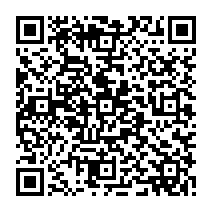 Зубр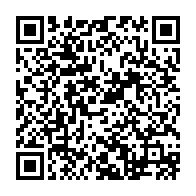 Аист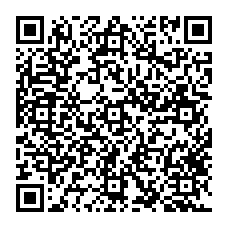 Брестская крепость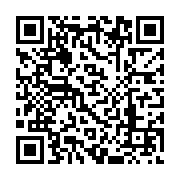 Песняры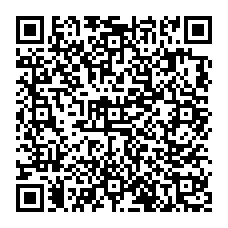 Славянский базарВставьте пропущенные слова:Мы, беларусы – _______ людзі,
Сэрцам ______ роднай ______,
Шчыра ______, сілы _______
Мы ў працавітай, вольнай _____.Слаўся, зямлі нашай _______  ____,
Слаўся, народаў _______ саюз!
Наша _______ маці-Радзіма,
Вечна _____ і ______, Беларусь!Начало успеха – единство, основа достатка – жизнь.Одно дерево – не лес, один человек – не народ. Порознь мы порой кажемся немного неполноценными, а вместе, превращаясь в единое целое, становимся могучей силой.Все мы живём вместе, даже если некоторые этого и не замечают. У всех нас одни и те же корни, все мы ветви одного дерева!В одиночку мы так мало можем сделать. Вместе мы способны свернуть горы.Действуя сообща, мы делаем сильнее и себя, и наш народ.Народная дружба и братство дороже всякого богатства.Где единение, там и победа.Мир, счастье, братство людей – вот что нужно нам на этом свете!